ANNUAL MEETING OF THE PARISH COUNCILI hereby give you notice that the Annual Meeting of Birdham Parish Council is to be held on Monday 20th May 2019 in the Main Hall at Birdham Village Hall at 7pm and all members of the Council are hereby summoned to attendDavid J SiggsDavid J Siggs - Clerk to the CouncilAGENDA1. Election of Chairman2. Election of Vice-Chairman3. Public Question Time. In accordance with Standing Orders 1d – 1l4. Declaration of interests 5. Approve and sign the minutes of the meeting held on 15th April 20196. Planning matters including applications and CDC delegated decisions. Consider and resolve the council’s response to planning applications listed below plus any other planning applications advised by Chichester District Council and available on its website between the circulation of this agenda and the meeting to which it pertains.  (Such planning applications which arrive after the preparation of this agenda that are considered at the meeting may be subject to review at a later stage).	i) Planning Applications to be decided.BI/19/01059/FUL - Chichester Yacht Club Chichester Yacht Club Chichester Marina Birdham Proposed pergola with adjustable and opening roof louvres and sliding retractable windows.BI/19/00752/LBC - The Old Bird And Ham Main Road Birdham Strip back and remove old render and re-render the front of the property and repaint white matching the original finish.BI/19/01137/DOM - Fir Trees Shipton Green Lane West Itchenor Restoration of ground floor staircase.BI/19/01145/LBC - Fir Trees Shipton Green Lane West Itchenor Restoration of ground floor staircase.BI/19/01147/TPA - Former Rowan Nursery Bell Lane BirdhamRemoval of 1 no. branch at 1.5m (above ground level) extending southwards on 1 no. Corsican Pine tree (quoted as no.  14) within Group, G1 subject to BI/83/00023/TPO.BI/19/01033/DOM - Merrieweather 18 Greenacres Birdham Side extension of the existing garage to include a gym and store.BI/19/01069/FUL - 2-4 Birdham Business Park  Birdham Road Birdham Replacement of dust extraction unit.ii) Delegated Decisions – If any to be noted BI/19/01029/TPA- The Snipe Lock Lane Birdham Fell 1 no. Sycamore tree (marked on plan as T1) within Group, G subject to BI/98/00035/TPOWITHDRAWNBI/18/02785/DOM - Ayton 14 Longmeadow Gardens Birdham Single storey rear extension. PERMIT7. To appoint Members to outside bodies; (See Annex a)  i) Chichester District Association of Local Councils (CDALC)  ii) Village Hall Trustees  v) Peninsula Community Forum8. To consider and approve Councillor Membership of the following committees and working groups. (See Annex A for list of those appointed for 2018-19)		i) Staffing Committee		ii) Communications Working Groupiii) Resilience/Emergency Planning Working Groupiv) Play Park & Playing Field9. Clerk’s Report including:	i) WSCC Reports, highways matters and correspondence	ii) CDC reports including correspondence	iii) Reports from Members of WSCC/CDC if appropriate 	v) Other related matters10. Finance & Corporatei)   To receive and approve a financial reportii)  To approve and sign the Part 2 AGAR - Annual Governance Statement 2018/19.iii) To approve and sign the Part 2 AGAR – Accounting Statements 2018/19.iv) To set the date of the Annual Parish Meeting (APM) 11. Correspondence - Not previously circulated to be noted12. Reports: 	i) Play area and playing field	ii) Village green and pondiii) Condition of Village Drain/Ditch Network	iv) Communication Working Group	v) Other – 13. Reports of meetings attended by councillors14. Date of next meeting 7pm on Monday 17th June 2019 in the Village Hall.Filming of Parish Council meetings and use of social media:During this meeting the public are allowed to record or film the meeting or to use social media, providing it does not disrupt the meeting. You are encouraged to let the Parish Clerk know in advance if you wish to record or film. Mobile devices should be switched to silent for the duration of the meetingTHE PUBLIC HAVE A RIGHT TO ATTEND ALL MEETINGS OF THE COUNCIL AND ARE MOST WELCOMEAnnex AOutside Body AppointmentsMembership of Committees/Working Groups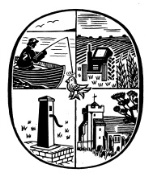 Birdham Parish Council28 Langdale Avenue, Chichester, West Sussex, PO19 8JQTel : 01243 790402  Fax : 01243 784478Email : clerk@birdhamparishcouncil.org.uk Website : www.birdham.org.ukClerk to the Council : David J Siggs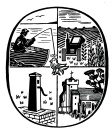 Birdham Parish Council28 Langdale Avenue, Chichester, West Sussex, PO19 8JQTel : 01243 790402  Email : clerk@birdhamparishcouncil.org.uk Website : www.birdham.org.ukClerk to the Council : David J SiggsBirdham Parish Council28 Langdale Avenue, Chichester, West Sussex, PO19 8JQTel : 01243 790402  Email : clerk@birdhamparishcouncil.org.uk Website : www.birdham.org.ukClerk to the Council : David J SiggsBodyWith Effect From 21st May 2018CDALCAll CouncillorsVillage Hall TrustCllr BirdCllr RichardsonCllr ChurchillVacantPeninsula ForumAll CouncillorsCommittee/GroupWith Effect From 21st May 2018Play Park & Playing FieldCllr ChurchillCllr RichardsonStaffing CommitteeCllr CampbellCllr HamiltonCllr FirmstonCommunications Working GroupAll CouncillorsPlanning CommitteeAll CouncillorsResilience/Emergency PlanningCllr FirmstonCllr CampbellCllr BirdCllr HamiltonCllr PocockMr Guy Barton